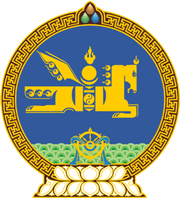 МОНГОЛ УЛСЫН ХУУЛЬ2021 оны 01 сарын 29 өдөр                                                                  Төрийн ордон, Улаанбаатар хотЗӨРЧЛИЙН ТУХАЙ ХУУЛЬД НЭМЭЛТ ОРУУЛАХ ТУХАЙ1 дүгээр зүйл.Зөрчлийн тухай хуулийн 9 дүгээр бүлэгт доор дурдсан агуулгатай 9.12 дугаар зүйл нэмсүгэй: 1/9.12 дугаар зүйл: “9.12 дугаар зүйл.Музейн тухай хууль зөрчих1.Музейн ерөнхий бүртгэл болон сан хөмрөгийн дэлгэрэнгүй бүртгэлийг музейгээс өөр газарт хадгалсан, музейн захирлын зөвшөөрөлгүйгээр бусдад дамжуулсан, хэсэгчлэн болон бүтнээр нь хувилан олшруулсан, засварласан бол хүнийг нэг зуун нэгжтэй тэнцэх хэмжээний төгрөгөөр, хуулийн этгээдийг нэг мянган нэгжтэй тэнцэх хэмжээний төгрөгөөр торгоно. 2.Гарал үүсэл нь тодорхойгүй соёлын үнэт зүйлийг музейн сан хөмрөгт авсан бол хүнийг хоёр мянган нэгжтэй тэнцэх хэмжээний төгрөгөөр, хуулийн этгээдийг хорин мянган нэгжтэй тэнцэх хэмжээний төгрөгөөр торгоно.” 2 дугаар зүйл.Энэ хуулийг Музейн тухай хууль хүчин төгөлдөр болсон өдрөөс эхлэн дагаж мөрдөнө.  		МОНГОЛ УЛСЫН 		ИХ ХУРЛЫН ДАРГА				Г.ЗАНДАНШАТАР